STEAM Lesson Plan (window plants)Enviar plan de lecciones de actividad a domicilio (plantas de ventanas)Step by step for planting a window seed / Paso a paso para plantar una semilla en la ventana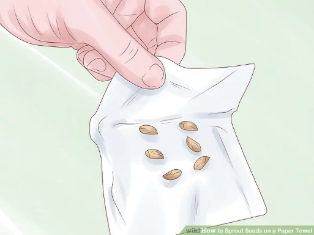 Step one place seeds on paper towel and fold over seedsPrimer paso coloque las semillas en la toalla de papel y doble sobre las semillas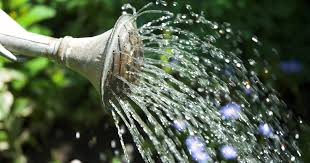 Wet paper towel so its damp not drippingToalla de papel húmeda para que su humedad no se escape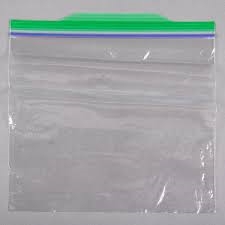 Place paper towel with seeds in sandwich bagColoque la toalla de papel con semillas en la bolsa de sándwich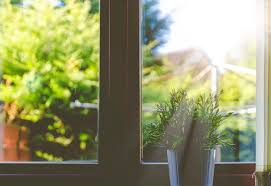 Tape bag to a window with sunlightPegar la bolsa a una ventana para que le entre la luz solarActivity DescriptionMaterials ListObjectives (What are we learning from this?)Helpful QuestionsToo Hard? Make it easier!Too easy? Make it harder!Have kids place the seeds in the paper towels fold over seeds and wet the paper towel with water so its damp not dripping.Place paper towel in sandwich bag and tape to a window that has sunlightUse observation books 2 a week add and record when adding water.Record Sandwich bagPaper towelsAccess to water3 Bean seeds Observation bookMath- count number of seeds/ measures how much waterExample: 10 drops or ¼ cup of waterScience- make predictions on what will happen or how the plant will lookScience- comparing new observation to the old one, talk about what changed and how/why they think in changedApproaches to Learning- following directions and following a step by stepWhat is going to happen the beanWhat dose the bean need to growWhat color will it beDo you think we can eat it? Why or why notDo plants need foodWhat is plant food?To help with remembering the last observation take a picture with a phone/camera at the start of every observation or daily if you want to help your child notice changes over time and to give them a visual to copy.  Add some extra observationsMeasure and track every time you add water,Add what the weather is doing outside is it sunny, cloudy, raining etc.Ask your kids why, how and prediction questions on what the weather will do to the plantDescripción de la actividadLista de materialesObjetivos (¿Qué estamos aprendiendo de esto?)Preguntas útiles¿Demasiado duro? ¡Hazlo más fácil!¿Demasiado fácil? ¡Hazlo más difícil!Pida a los niños que coloquen las semillas en las toallas de papel doblar sobre las semillas y mojar la toalla de papel con agua para que su humedad no gotee.Coloque la toalla de papel en la bolsa de sándwich y la cinta en una ventana que tenga luz solarUtilice los libros de observación 2 a la semana añadir y registrar al agregar agua.grabarBolsa de sándwichToallas de papelAgua3 semillas de frijolLibro de observaciónMatemáticas- cuenta número de  semillas /  medir la cantidad de aguaEjemplo: 10 gotas o 1/4 de taza de aguaCiencia- hacer predicciones sobre lo que sucederá o cómo se verá la plantaCiencia- comparando nueva observación con la anterior, hablar sobre los cambios y cómo / por qué piensan en el cambioEnfoques para el aprendizaje: seguir instrucciones y seguir paso a paso¿Qué va a pasar con el frijol?¿Qué cantidad necesita el frijol para crecer?¿De qué color será?¿Crees que podemos comerlo? Por qué o por qué no¿Las plantas necesitan  alimentos?¿Qué es comida vegetal?Para ayudar a recordar la última observación, toma un foto con su celular/cámara al comienzo de cada observación o diariamente si desea ayudar a su hijo a notar los cambios con el tiempo y darle una imagen.Para copiar allí cuadernos de observaciónAñadir algunas observaciones adicionalesMida y  realice un seguimiento cada vez que agregue agua,Añadir lo que está haciendo fuera es soleado, nublado, lloviendo, etc.Pregunte a sus hijos por qué, cómo y preguntas de predicción sobre lo que la clima le hará a la plantaObservation one:2 days after planting in windowPrimer observación:2 días después de plantar en la ventanaDraw what you see/ write   Dibuja lo que ves/ escribeObservation two:2 days after observation oneSegundo observación: 2 días después de la observación unoDraw what you see/ write   Dibuja lo que ves/ escribeObservation three: 2 days after observation twoTercer observación: 2 días después de la observación dosDraw what you see/ write   Dibuja lo que ves/ escribeObservation four: 2 days after observation threeCuarta observación: 2 días después de la observación tresDraw what you see/ write   Dibuja lo que ves/ escribe